Manji sura-john16/sci01/044s/n 22MAT 205Assignment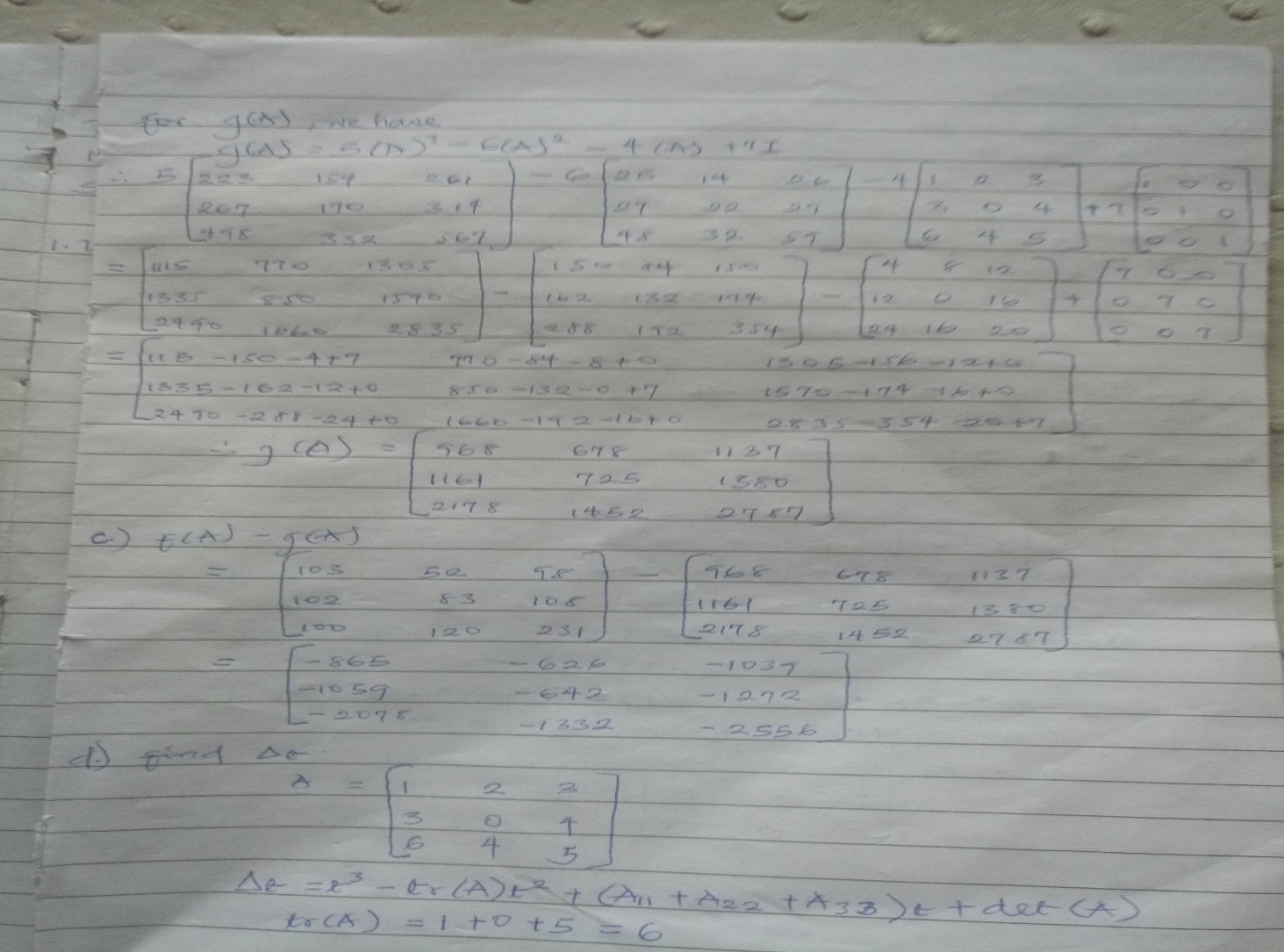 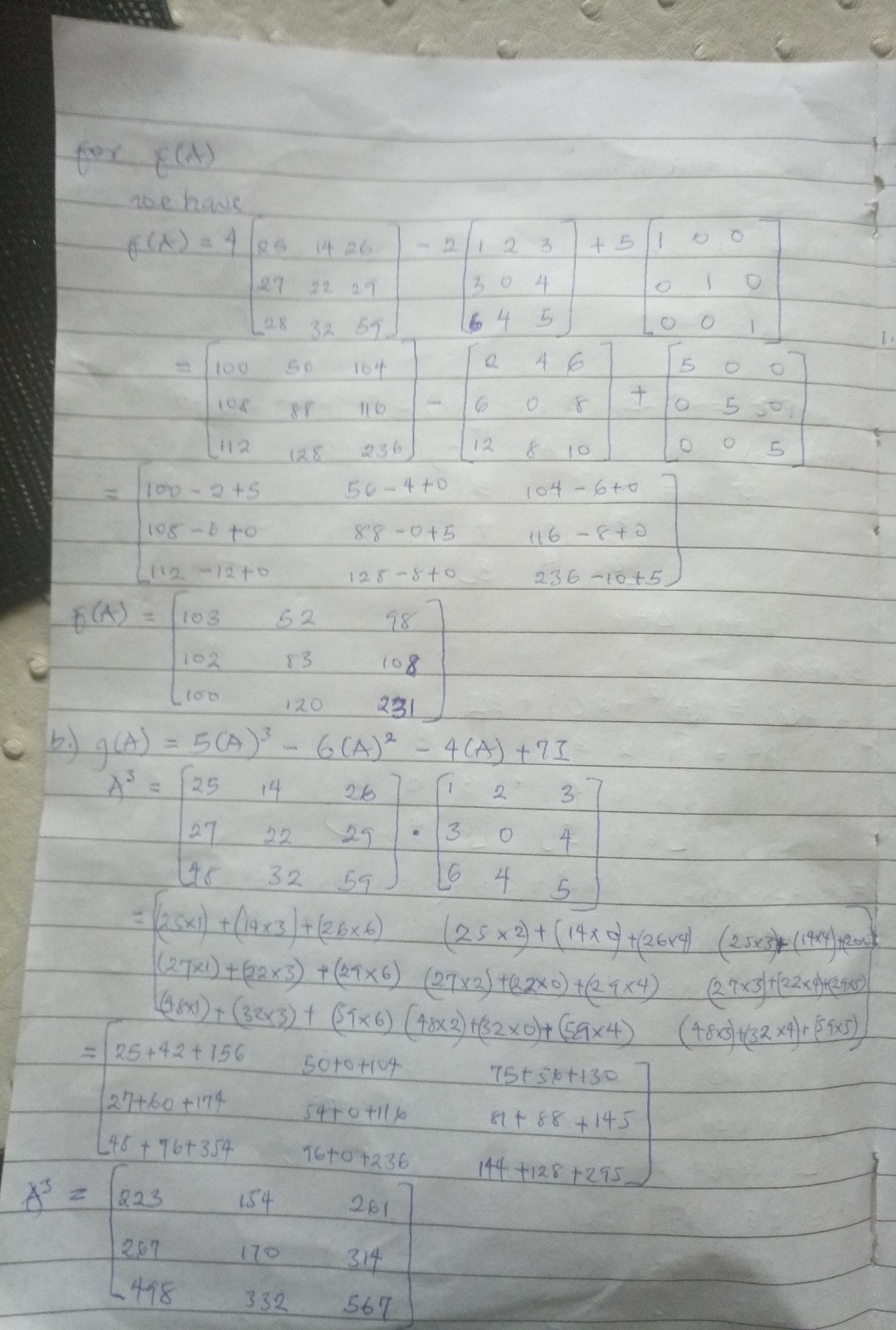 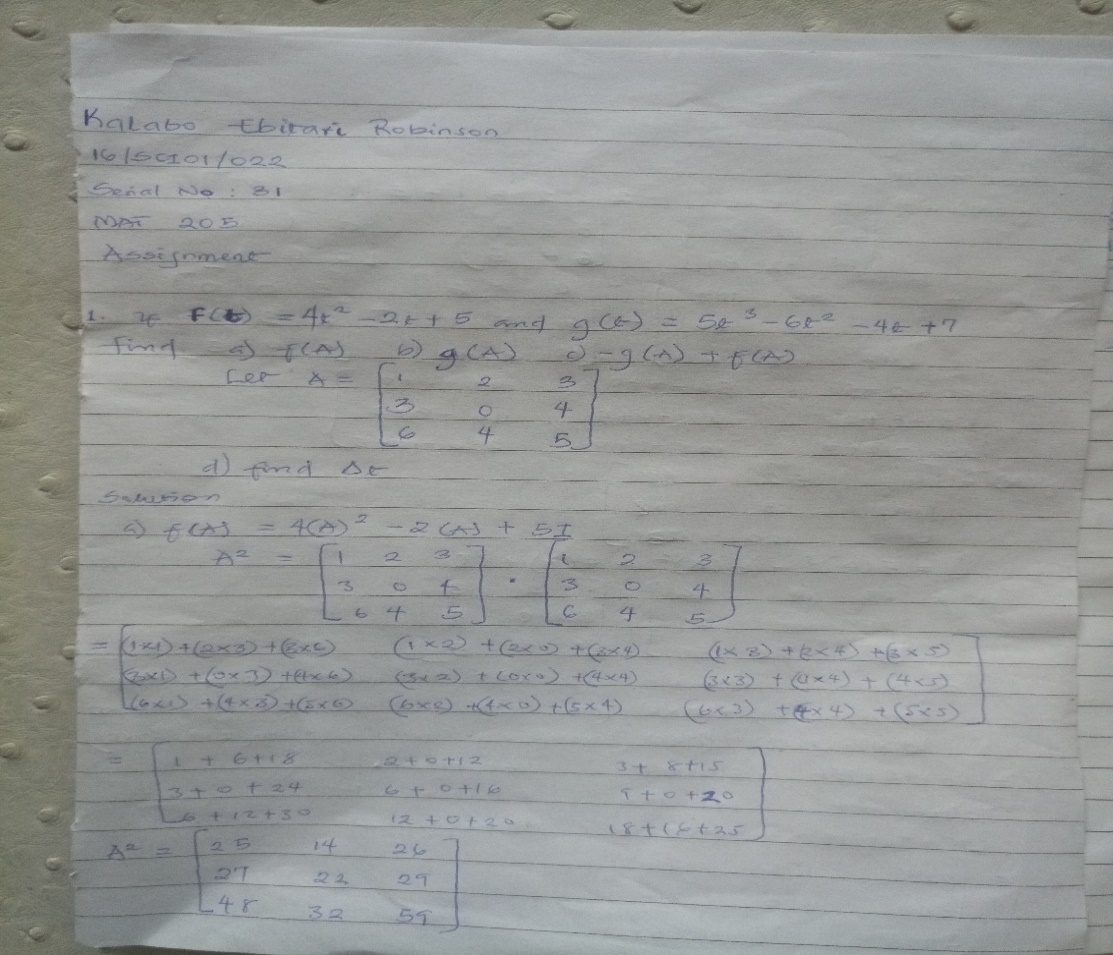 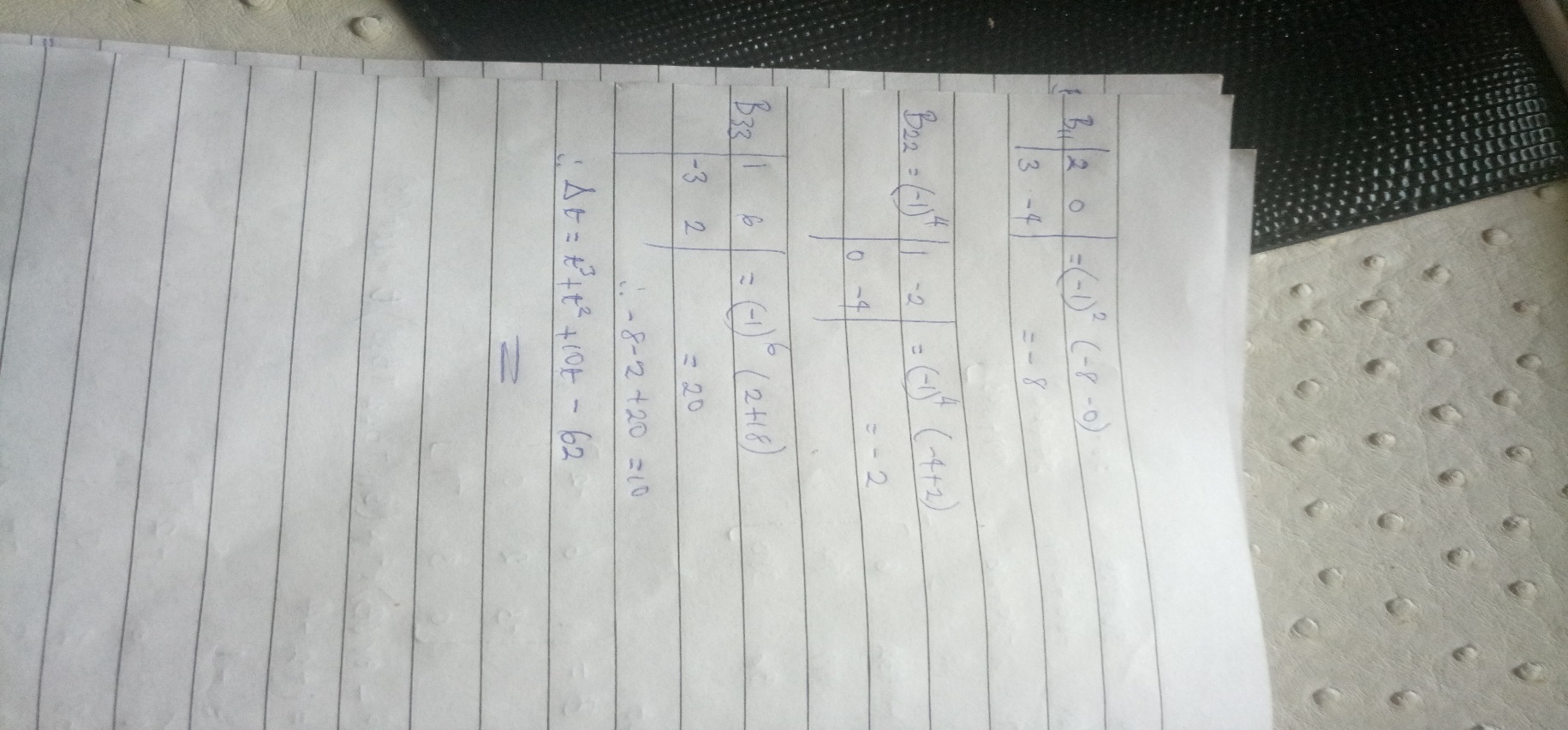 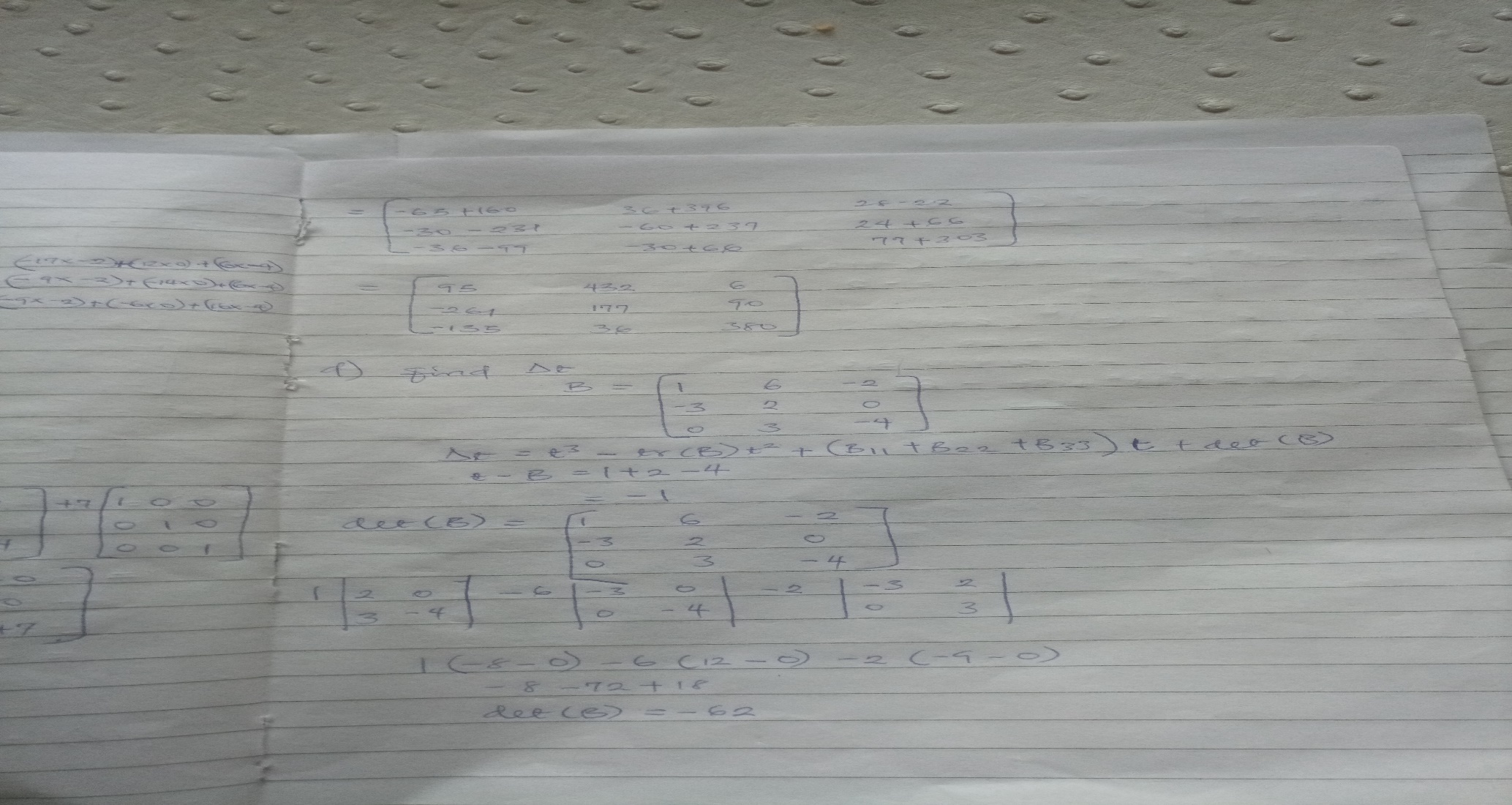 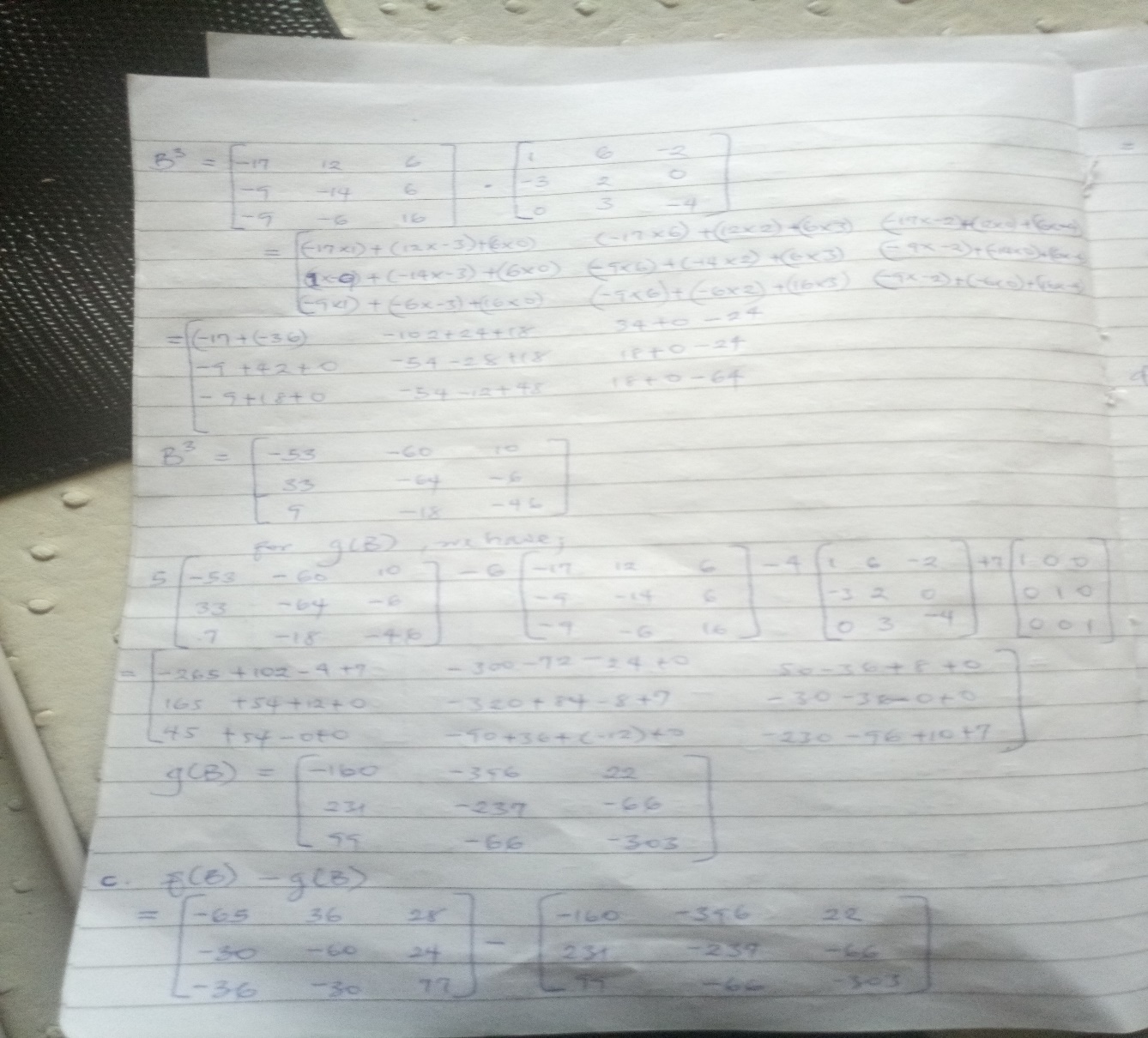 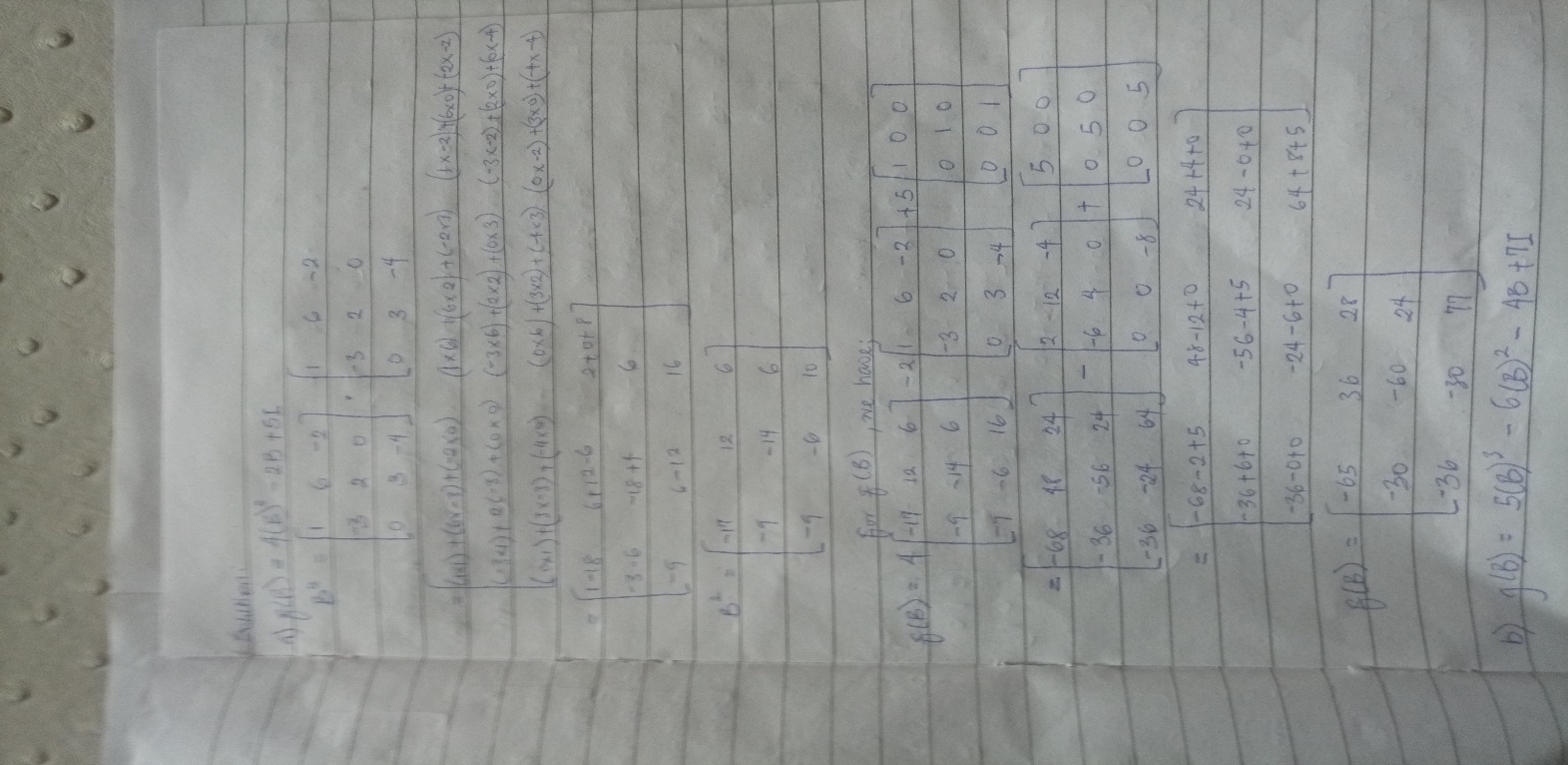 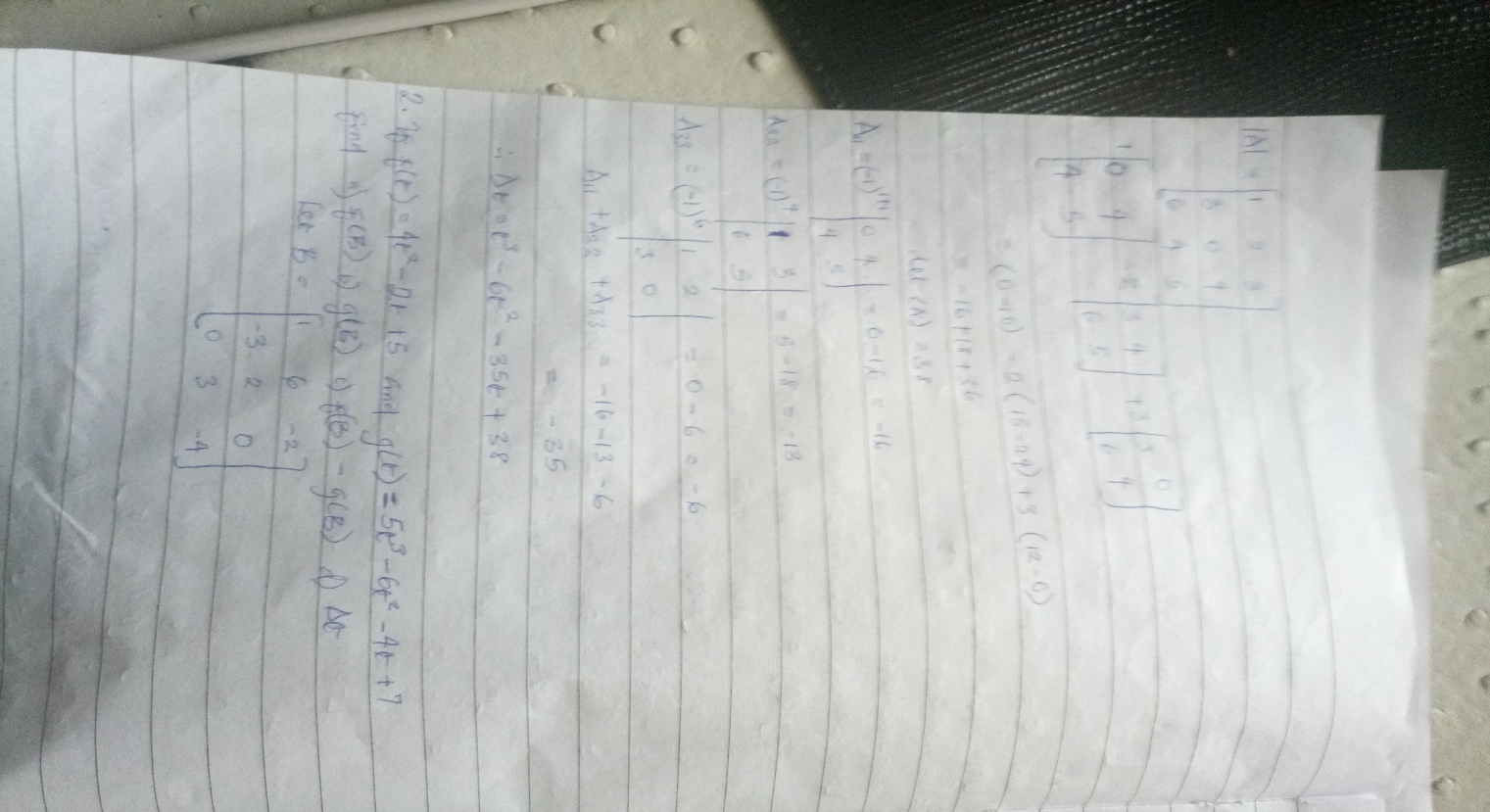 